Fat cat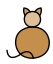 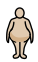 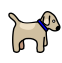 Pug dog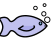 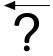 Fat cat had 1 fishFat cat had 2 fishFat cat had 3 fish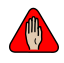 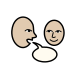 ‘’Stop!’’ said Pug Dog.‘’That is a lot of fish!’’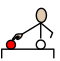 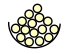 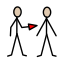 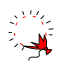 ‘’You will pop, Fat Cat.’’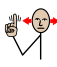 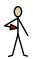  ‘’I will not stop.’’ Said Fat Cat.‘’I will not pop.’’Fat Cat had 4 fish.Fat Cat had 5 fish.Fat Cat had 6 fish. Pop!Fat ___Pug ___Fat cat had 1 _______ cat had 2 fish___ ___ had 3 fish‘’Stop!’’ said Pug ___.‘’That is a lot of _____!’’‘’You will pop, ___ ___.’’ ‘’I will ___ stop.’’ Said Fat Cat.‘’I will not ___.’’Fat Cat had 4 ____.Fat Cat ___ 5 fish.___ Cat ___ 6 ____. ___!Fat catPug dogFat cat had 1 fishFat cat had 2 fishFat cat had 3 fish‘’Stop!’’ said Pug Dog.‘’That is a lot of fish!’’‘’You will pop, Fat Cat.’’ ‘’I will not stop.’’ Said Fat Cat.‘’I will not pop.’’Fat Cat had 4 fish.Fat Cat had 5 fish.Fat Cat had 6 fish. Pop!___ ______ ______ ___ ___ 1 _______ ___ ___ 2 ________ ___ ___ 3 ____‘’____!’’ said ___ ___.‘’____ is a ___ of _____!’’‘’___ will ___, ___ ___.’’ ‘’I will ___ ____.’’ Said ___ ___.‘’I ____ ___ ___.’’___ ___ ___ 4 ____.___ ___ ___ 5 ____.___ ___ ___ 6 ____. ___!